新 书 推 荐中文书名：《应不速之变：重整旗鼓，乱中求静，重塑自我》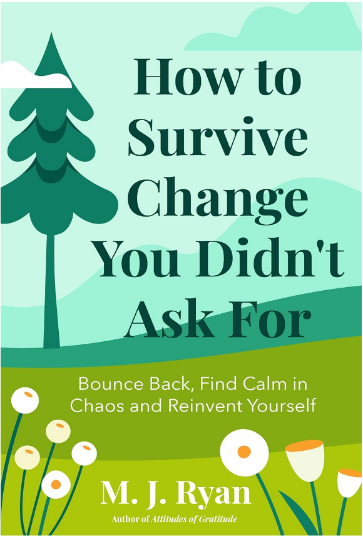 英文书名：HOW TO SURVIVE CHANGE YOU DIDN’T ASK FOR: Bounce Back, Find Calm in Chaos, and Reinvent Yourself作    者：Mary Jane Ryan出 版 社：Mango代理公司：ANA/Jessica页    数：250页出版时间：2024年3月代理地区：中国大陆、台湾审读资料：电子稿类    型：心灵励志版权已授：美国（音频）、西班牙、印度尼西亚内容简介：这个世界瞬息万变，你是否被生活中的挑战压得喘不过气？因世界各地接踵而至的危机，感到筋疲力尽？终极指南《应不速之变》：转变思维，改变心态，接纳无法改变之事，应对变化，重整旗鼓，乱中求静，重塑自我。前版销量超过7500本！节选：“哇——在过去几年里，我们经历了一场狂野、略显不适、极其困难、混乱的旅程。经历了政治动乱、气温上升、森林大火、洪水、战争、通货膨胀，当然还有疫情及其对我们的城市、工作生活、身心、精神的影响。更不用说正在逼近的游戏变革者——人工智能，我们尚未完全体验到人工智能带来的变革性影响。如果我们曾经认为自己可以预测控制未来，那么现在肯定应该摒弃这种幻想了。与其希望、期望或相信一切会“恢复原样”，我们最好学会驾驭变化的浪潮，培养适应能力。这就是本书的内容，讨论如何应对突如其来的变化，这些变化打破我们的梦想、计划、对未来的希望。宏观层面上，在广袤世界里发生的事情对我们的个人生活产生的实际后果；火灾或洪水造成家园的损失、工作或生意的终结、财务困境、封锁。接着是任何人都可能面临的挑战——爱人的去世、残疾或患病、车祸、离婚……不胜枚举。没有人能安安稳稳地度过一生，总会遇到突如其来的挑战，扰乱你的世界。本书旨在协助您接受现实，做出最佳应对。”转变思维，变得更好。这是充满挑战的时代。你很可能正在面对一些意想不到的变化——也许是一场人生危机，比如失业、梦想的破灭。这本书会提供一些实践方法，助你成功应对这种变化。发现应对人生变化的办法。改变总是难事。但每次改变都是一次机会。瑞安提出了循序渐进的策略，以重新训练大脑，乐观对待人生的变化。最重要的是，随着适应能力越来越强，你也会变得更加自信。无论生活带给你什么挑战，这本指南将助你生存、成长。寻找成功的新机遇。瑞安通过详细的章节，说明如何拥抱变化，列出二十个小建议，以适应意想不到的变化，瑞安的建议可以应用于任何不断发展的变化。这本书将教您如何：• 接受变化；• 扩大选择；• 增强适应能力；• 采取行动。如果您喜欢阅读《零成本改变》（Switch）、格雷琴·鲁宾（Gretchen Rubin）的《好习惯的秘密》（Better than Before）或《理想生活的起点》（The Four Tendencies），那么您一定会喜欢《应不速之变》。媒体评价：“……更快地度过痛苦，从生活的绝对事件中，获得更大的意义。” ——艾琳·斯普拉金斯（Ellyn Spragins），《现在我所知道的：写给年轻自己的信》（What I Know Now: Letters to My Younger Self）“如果你正在苦苦挣扎，认为再读一本书不可能有所作为，再想一想。玛丽·简·瑞安具备罕见的天赋，能够把看似不可能解决的事情分析得清清楚楚，以至于可以解决。”——劳拉·伯曼·福特冈（Laura Berman Fortgang），《现在怎么办？：90天找到一个新的人生方向》（Now What?: 90 Days to a New Life Direction）
“你总是比你想象中的更有适应性。在玛丽·简·瑞安这本励志乐观的书中，向你展示了如何面对意外，并利用所学的知识在生活、爱情、工作中变得更快乐。”——内尔·梅里诺（Nell Merlino），著有《越界》（Stepping Out of Line）
“《应不速之变》不仅是瑞安最好的作品，而且是迄今为止关于变化主题最易于理解、最实用的作品，包含来自跨部门学科和研究的最佳实践纲要，涉及我们生活中的过渡和变化。你再也找不到比这更鼓舞人心、更现实、更令人安慰、更易于理解的书了，它能减少恐惧，重新让我们以潜能、好奇心、创造性应对变化。这在最具挑战性的时代是无法想象的！”——安吉利斯·阿里恩（Angeles Arrien）博士，文化人类学家，著有《后半生感恩地生活》（The Second Half of Life and Living in Gratitude）《应不速之变：重整旗鼓，乱中求静，重塑自我》前言 第一部分: 欢迎来到“永不停息的白水” 第二部分: 关于变化的七个真相 真相 #1 真相 #2 真相 #3 真相 #4 真相 #5 真相 #6 真相 #7 第三部分: 变化大师的行动 步骤1：接受变化 像报刊记者一样收集事实 还需要哪些信息？ 真相将使你自由（或至少让你行动起来）如果你看得见，那就是你要处理的问题 这怎么可能是好运？“恰当地担忧”这会触发什么核心问题？与你的恐惧有关 发出求救信号 意识到你在兜圈可以偶尔抱怨埋怨，但不要永远抱怨埋怨确保三个 C 在位 慎重选择集中注意力的地方记住困难可能发生在任何人身上，不必羞耻 不要浪费宝贵的时间精力去指责 恰当地后悔体验宽恕的慰藉 进行三次祝福 培养你的观察者自我 对奇迹持开放态度 在变化中找到礼物 步骤2：扩大选择 什么能帮助你拓展思维？你的自我概念需要如何改变？在思维定势外寻找信息 分散风险 “杀死你的宠儿” 利用内在资源 还有哪些其他资源可用？像美洲原住民一样 创造必要的储备 进入未知领域前别忘了你的罗盘 你的内在才能是什么？重新审视你的优先事项 设想你的下一个篇章你身边需要谁？看路，而非坑洼 步骤3：采取行动 创造一个可能的故事 为你的希望账户存钱 希望不是计划 让球在空中飞思考的意义 只做一件事 准备，射击，瞄准 评估进展 如果你没有挑战自我，那你可能会错失某些机会 做必要的事 打造你的品牌 建立更多联系 创建一个变化大师圈 使用激励口号振作精神 专注于缩减的好处 让环境打开你的心扉 步骤4：增强适应能力 成为终身学习者 反思学习经历 第四部分：应对不速之变的二十个小建议第五部分：更多支持资源我的个人支持 关于作者感谢您的阅读！请将反馈信息发至：版权负责人Email：Rights@nurnberg.com.cn安德鲁·纳伯格联合国际有限公司北京代表处北京市海淀区中关村大街甲59号中国人民大学文化大厦1705室, 邮编：100872电话：010-82504106, 传真：010-82504200公司网址：http://www.nurnberg.com.cn书目下载：http://www.nurnberg.com.cn/booklist_zh/list.aspx书讯浏览：http://www.nurnberg.com.cn/book/book.aspx视频推荐：http://www.nurnberg.com.cn/video/video.aspx豆瓣小站：http://site.douban.com/110577/新浪微博：安德鲁纳伯格公司的微博_微博 (weibo.com)微信订阅号：ANABJ2002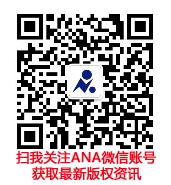 